Глупый воробей. Гостем оказался... воробей! В форточку залетел. Сидит на раме и пыжится от страха.«Теперь он мой, — сразу подумал я. — Раз сам залетел, значит, должен жить здесь».— Папа, — спросил я, — а где клетки продаются?Папа покосился на меня чуть удивлённо.— Ишь ты! Клетку уже подавай. А ты спроси сначала, — папа ткнул пальцем в притихшего воробья, — нужна ему твоя клетка?Я обиделся: совсем за маленького принимает — будто не знает, что птицы, особенно воробьи, по-человечьи не умеют разговаривать. А я по-птичьи не умею. Как же я спрошу? И спрашивать нечего: мой воробей, сам залетел.— Он же сам залетел, — сказал я и протянул руку — погладить воробушка.Но тот вдруг заметался, запищал, крыльями захлопал. Я от неожиданности даже руку отдёрнул и в угол отскочил.— Чего он? — спросил я у папы. — Я же с ним подружиться хочу.Папа вместо ответа сам спросил:— Вот подумай: тебе бы понравилось в клетке жить?Вспомнив клетки, которые видел в зоопарке, я сразу ответил:— Нет, не понравилось бы.— Так. А теперь ответь мне, что такое стекло?— Это окно, — быстро ответил я, а папа почему- то задумался, но потом всё-таки сказал:— Ладно. Почти правильно. А воробей, как ты думаешь, знает это?«А воробью это и незачем знать, — подумал я. — Его дело воробьиное: летай себе, да чирикай, да кошке не попадайся, зачем ему знать про стекло какое- то». Так я папе и ответил. Папа остался недоволен мной, так недоволен, что от недовольства целый стакан воды выпил. Выпил, а мне предложить забыл, хотя мы всегда всё вместе делаем.— Зайдём с другого конца, — вздохнув, сказал папа. — Ты в гости любишь ходить?— Очень люблю.— А когда долго гостишь, домой хочется?— Если у бабки Поли...— Нет, — перебил папа, — у какого-нибудь злого дяди или тёти.— А злые все при царе жили.Тут папа почему-то рассердился и заговорил возбуждённо:— Домой он хочет! Ясно? Домой! В небо. И не знает, что стекло — это стекло!— А почему он в форточку не вылетит? — спросил я. — Залетел ведь в форточку?— Глупый потому что, — почти закричал папа, — такой же, как и ты, глупый!Я испугался, обиделся. Хотел заплакать, но передумал, ведь папа немножко прав. Как мы сразу не догадались: надо поймать его и выпустить в форточку. А когда воробушек соскучится, он снова к нам прилетит.И я сказал папе об этом, сказал, хотя губы сами собой разъезжались в разные стороны и в глазах — сначала в одном, а потом в другом — начинало пощипывать... А папа вдруг заулыбался и чмокнул меня в макушку.В кулаке у папы воробей сидел спокойно — просто удивительно, и не пищал, и головой не крутил. И я совсем не боялся его, рассмотрел хорошенько и глаза воробьиные, и клюв, и пёрышки маленькие. И даже погладил одним пальцем, потому что головы у воробьёв очень маленькие.А потом он улетел.А потом всё было, как обычно бывает дома.Но когда я лёг спать и лежал один в тёмной комнате, я вдруг представил себя маленьким глупым воробушком, который не знает, что стекло прозрачное, но сквозь него не пройти, то есть не пролететь. Не знает, что он в гостях у добрых, а не у злых, не знает, что рука, которая ловит его, хочет его выпустить, а другая, поменьше, — только погладить, только погладить и всё... Когда я представил всё это, так мне стало жалко себя-воробушка, и настоящего воробья жалко, и его маму и папу, ведь, конечно, они волновались, нервничали, — так всех жалко стало, что я поплакал чуток. Поплакал и перестал, чтобы сильно не расплакаться, а то придут папа и мама, — а что им объяснишь?.. Вот хорошо бы птичий язык выучить..                                                                                                       И. П. Картушин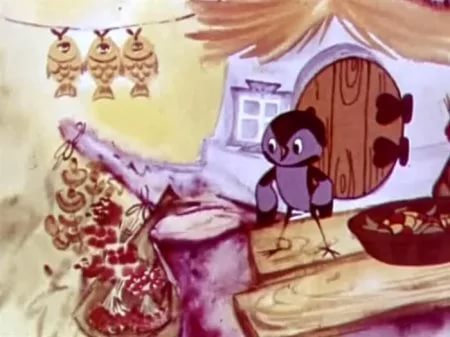 